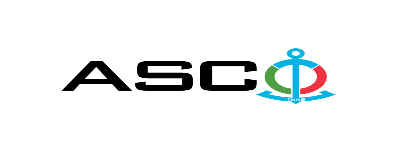 “AZƏRBAYCAN XƏZƏR DƏNİZ GƏMİÇİLİYİ” QAPALI SƏHMDAR CƏMİYYƏTİNİN№AM-129/2020 nömrəli 15.01.2021-ci il tarixində Katankanın satınalınması məqsədilə keçirdiyiAÇIQ MÜSABİQƏNİN QALİBİ HAQQINDA BİLDİRİŞ                                                              “AXDG” QSC-nin Satınalmalar KomitəsiSatınalma müqaviləsinin predmetiKatankanın satınalınmasıQalib gəlmiş şirkətin (və ya fiziki şəxsin) adıCadves Texnologiya MMCMüqavilənin qiyməti137 200 AZNMalların tədarük şərtləri (İncotresm-2010) və müddəti                                     DDP Bakıİş və ya xidmətlərin yerinə yetirilməsi müddəti10 gün ərzində